 IMPLEMENTASI SISTEM CUTI KARYAWAN DENGAN FRAMEWORK REACT NATIVE BERBASIS ANDROID  PADA INSTITUT BISNIS DAN INFORMATIKA KWIK KIAN GIEOleh:Nama : JehaneNIM  : 56150093SkripsiDiajukan sebagai salah satu syaratUntuk memperoleh gelar Sarjana KomputerProgram Studi Teknik Informatika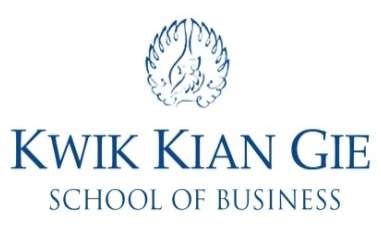 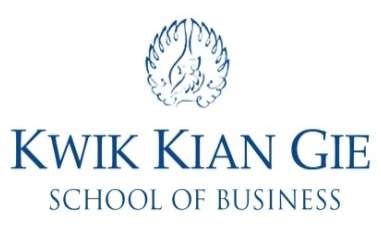 INSTITUT BISNIS dan INFORMATIKA KWIK KIAN GIEJAKARTAAGUSTUS 2019